Department of Humanities and Fine Arts 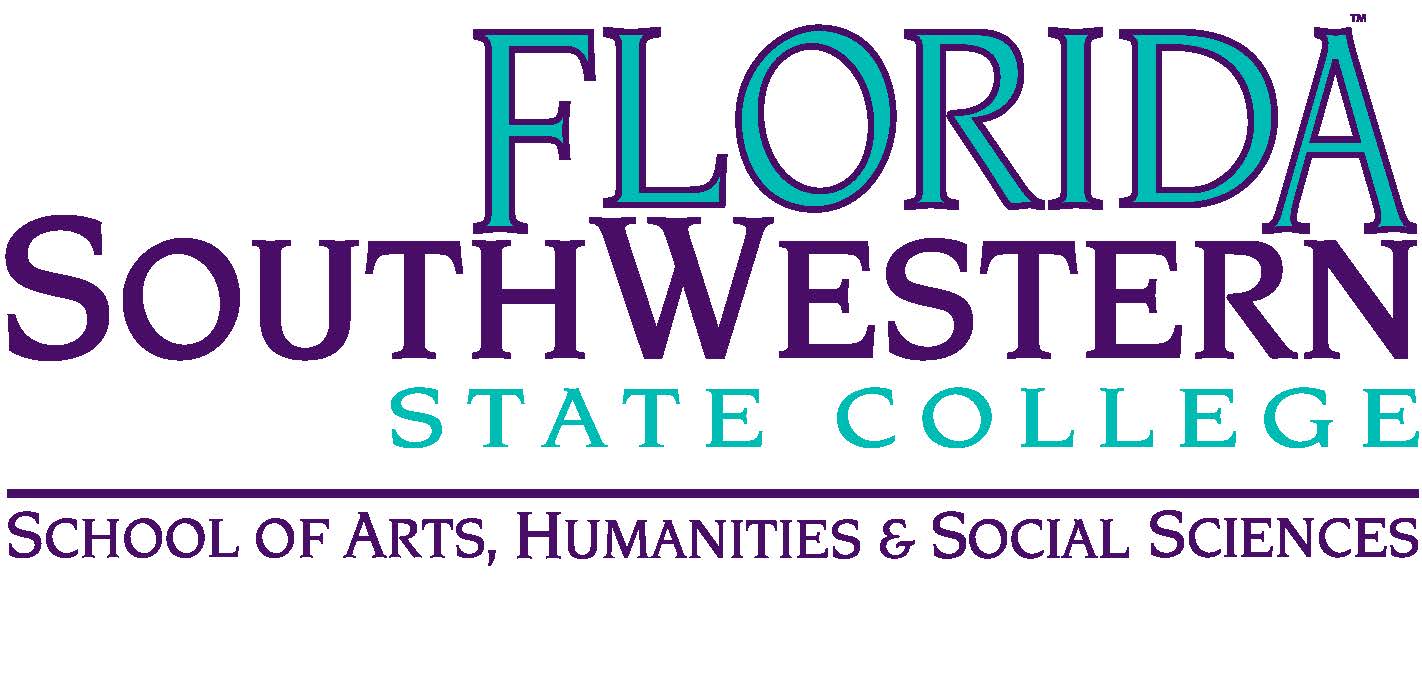 Meeting Minutes Date: 		September 13, 2019, 10:30 a.m.Location: 	Edison/Lee campus Chair: 		Dana Roes  Minutes: 	Michael McGowan OpeningCall to Order: 10:30 a.m.  Attendance taken Minutes from August approved 
Announcements:Tom: upcoming events/recitals (see handout), email to ARTS folks about switching scholarship Mike Molloy: Assessment pre-tests went well, meeting coming up, HUM 2020 might be sampled for the Gen Ed assessment’s “Analyze” outcome (give an assignment to represent this outcome). Ryan Wurst: needs work study students to get lab open and promote digital design stuff. Students will work on a bunch of things (flyers, website, etc.). Ryan owns www.artsfsw.com. Steve Chase: working on brochure. Needs pictures from whoever hasn’t given him one. 10/11 date of pictures. Stuart Brown: “The Seagull” by Checkov, running Nov. 8-15. Wendy Chase: Black Mariah, Saturday Nov. 9, at Edison Estates. Also a fundraiser for Dorian victims in Bahamas. Usually 7 pm. Elijah Pritchett: queer poet from Miami coming to FSW for Humanities colloquium. Theme: TBD. Waiting on funding updates. Russell Swanson: Mercer University Prof. is doing workshops for FSW at the intersection of technology, art, and activism. Craig Coleman. Upcoming events 9/13: 12:00 p.m. (today): Adam Millis is talking about insurance (Monday, too) 9/20: 9:00 a.m. Brain Bowl first meeting (Dr. Teed is chairing, Dale is involved). 9/20: Important Union Meeting at 12:00 p.m. 9/23: Research Expo (including some students from our department) 
Information items Credentialing for HUM: we can change/tweak the model to fit our needs. HUM 2020 needs more teachers Sarah: PD Committee update: The budget has gone up. Apply for funding! Rubric has changed, make sure your documentation is complete. You can only get $2000/year. Doing TLC workshops ahead of time helps your chances of being approved (joint workshops okay, too). Check with Sarah ahead of time. We want to spend the money, or they’ll take it back. The committee wants pedagogy-based conferences, too. Due dates: it’s by quarters now: End of Nov. for Jan-March. End of Feb. for April-June. End of March for July-Sept. 
Discussion Items O.E.R. for HUM 2211? HUM 2235? Or HUM 2250? We’re trying to ride the existing textbooks out. Dale is working on it. Pathways: coming down from the State, they’re suggested courses and sequences for students who might be interested in majoring in specific areas. As a department, we’ll need to keep reiterating the need for our disciplines (e.g., as electives) QEP idea: attend 10 cultural events as part of graduation. 
Next Meeting: Friday, 10/11 at 10:30 a.m. (Location TBA) 
ACTION ITEMS: Email Mike McGowan if you think of QEP ideas. PresentAbsentExcusedBrownXChase, SX  Chase, W X  Doiron X HooverXLublinkXMcGowanXMompoint X Pritchett XRoes XSutterX Smith XSwanson X Molloy XKrupinski X GuestsBriefly: Debbie Teed, Brian Page Briefly: Debbie Teed, Brian Page Briefly: Debbie Teed, Brian Page 